EGYÜTTMŰKÖDÉSI MEGÁLLAPODÁSAmely létrejött egyrészről a 		PÉCSI TUDOMÁNYEGYETEMszékhely: 7622 Pécs, Vasvári Pál u. 4.,intézmény azonosítója: FI 58544,adószám: 19308681-4-02,csoport azonosító szám: 17783941-5-02,statisztikai számjel: 19308681-8542-563-02,bankszámlaszáma: 11731001-23135378,szerződéskötéssel érintett szervezeti egység: Pécsi Tudományegyetem Rektori Kabinetképviselő: Dr. Miseta Attila János rektor,mint „Egyetem” másrészről  a/az/-                                           cégnév/név: …………………………..	székhely/lakcím: …………………………..képviselő és beosztása/anyja neve: ………………………….., cégjegyzékszám/nyilvántartási szám/SZIG: ……………… ………….., adószám/adóazonosító jel: …………………………..statisztikai számjel: ………………… ………….,bankszámlaszám: ………………………….., mint „Partner” között, az alulírott napon és helyen, a következő feltételek mellett:A szerződés célja és tárgyaJelen megállapodás célja, hogy a Felek rögzítsék a Partner, Egyetem „ALUMNI” kedvezményrendszeréhez elfogadóhelyként való csatlakozása feltételeit és megállapodjanak az együttműködésük alapján egymásnak biztosított egyéb kedvezményes szolgáltatásokról.A felek jogai és kötelezettségeiA Partner vállalja, hogyaz általa nyújtott szolgáltatás árából, az Egyetem Alumni tagkártyával rendelkező és azt a Partner munkatársa számára felmutató tagjai számára ………………………..  kedvezményt ad;az Egyetem által biztosított, és az Egyetem által a Partner rendelkezésére bocsátott „Alumni Tagkártya elfogadóhely” matricát jól látható helyen a szolgáltatás helyén elhelyezi:  		    Eredeti méret: 75 mm x 105 mm. 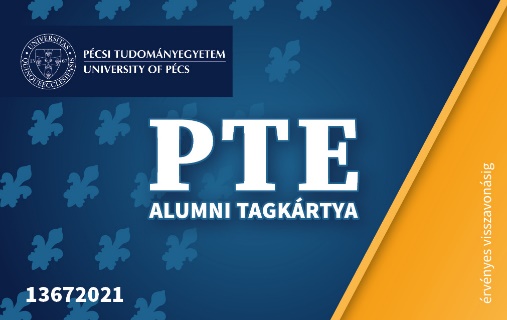 Az Egyetem vállalja, hogya Rektori Kabinet az alábbi szolgáltatásokat, megjelenési és promóciós lehetőséget biztosítja a Partner részére: 	ONLINE:A www.alumni.pte.hu oldalon a Tagkártya Kedvezmények menüpontban a Partner elérhetőségének, linkjének elhelyezése a kedvezmény mértékének, felhasználhatóságának és módjának feltüntetése mellett.A megállapodás megkötését követően, a havonta megjelenő hírlevélben félévente 1 alkalommal a Partner által nyújtott százalékos kedvezmények és szolgáltatások hírként közlése, népszerűsítése.Igény szerint folyamatos tájékoztatás az Egyetemen való megjelenési, hirdetési lehetőségekről a Partner számára.HELYSZÍNI:Plakátok kihelyezése félévente 1 alkalommal a PTE Karain (jelenleg 10 Kar), a Partner által biztosított plakátokból, előre egyeztetett időpontban.KIADVÁNY:50%-os kedvezményes hirdetési lehetőség az Alumni Magazinban. (3000 példány, évente megjelenő kiadvány)A Felek a jelen megállapodásban foglaltak teljesítése során kötelesek kölcsönösen együttműködni egymással; a szerződés módosítását igénylő körülményről kötelesek haladéktalanul tájékoztatni egymást. Az esetlegesen felmerülő módosítási javaslatokról a felek haladéktalanul egyeztetnek. Kapcsolattartásra kijelölt személyekaz Egyetem részéről: Zóka Gréta, alumni koordinátor, e-mail: zoka.greta@pte.hu; tel.: 72/501-500/28086. melléka Partner részéről: ……………… ; e-mail: …………………………..; tel.: +36 …………………………..Jelen szerződésben meghatározott célok megvalósulása érdekében mindkét fél kezeli a másik fél kapcsolattartójának megjelölt adatait, mely adatkezelés jogalapja a szerződés teljesítéshez fűződő jogos érdek. 	A kapcsolattartó személyek feladata a kölcsönös, naprakész kapcsolattartás, tájékoztatás. A Felek rögzítik, hogy az Egyetem kapcsolattartója kizárólag a jelen szerződés teljesítésével kapcsolatban felmerülő operatív kérdésekben jogosult eljárni, a szerződés módosítására, megszüntetésére, egyéb jognyilatkozat tételére nem jogosult. A kapcsolattartók személyében bekövetkező esetleges változásról az érintett Fél haladéktalanul, szabályszerűen aláírt nyilatkozatban tértivevényes postai küldeményben, vagy személyesen átadott irat útján tájékoztatja a másik Felet úgy, hogy az átvétel időpontja és ténye igazolható legyen. A tájékoztatás tudomásul vételét a címzett Fél köteles haladéktalanul, írásban visszaigazolni. Ettől az időponttól kezdődően a kapcsolattartónak az újonnan bejelentett személy minősül. A kapcsolattartó személyének megváltozására vonatkozó bejelentés és annak visszaigazolása nem minősül szerződésmódosításnak.A jelen Szerződéssel kapcsolatos bármilyen értesítést, felszólítást vagy egyéb közleményt írásban kell megtenni. Az értesítések, felszólítások vagy egyéb közlemények csak akkor tekinthetők joghatályosan megtörténtnek, ha azok ajánlott levél vagy fax útján, utólag is igazolhatóan a címzettnek kézbesítésre kerültek. Záró rendelkezésekJelen megállapodást a Felek, a mindkét Fél általi aláírás napjától kezdődően határozatlan időre kötik. Bármelyik Fél jogosult a másik Félhez címzett, egyoldalú, írásbeli jognyilatkozattal, indoklás nélküli, 30 napos felmondási idővel a jelen megállapodást megszüntetni (rendes felmondás). Partner kijelenti, hogy a tevékenysége folytatásához szükséges engedéllyel rendelkezik.Felek rögzítik, hogy jelen megállapodás teljesítése pénzügyi kötelezettséget egyik fél részére sem keletkeztet.A jelen megállapodásban nem vagy nem kellő részletességgel szabályozott kérdésekben a hatályos Polgári Törvénykönyvről szóló törvény rendelkezései az irányadóak.Felek megállapodnak abban, hogy a vitás kérdéseiket elsősorban maguk között rendezik, ennek sikertelenségét követően fordulnak csak bírósághoz. Felek a jogvitáik eldöntésére az ügyben hatáskörrel rendelkező pécsi székhelyű rendes bíróság illetékességét kötik ki.A Felek a jelen megállapodást, mely három egymással egyező, eredeti példányban készült, és amelyből egy példány a Partnert, két példány pedig az Egyetemet illet meg, elolvasás és közös értelmezés után, mint akaratukkal mindenben megegyezőt jóváhagyólag aláírtak.Pécs, 20…………………………..	                                                           Pécs, 20…………………………..	                                         ____________________________PÉCSI TUDOMÁNYEGYETEMképviselő: Dr. Miseta Attila János            rektor____________________________…………………………..        képviselő: ………………………….                     beosztás: …………………………..Ellenjegyzők az Egyetem részéről:__________________________             …………………………..          szakmai ellenjegyző                               ____________________________                                           …………………………..         pénzügyi ellenjegyző   